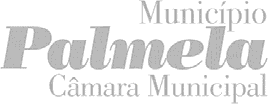 * Campos de preenchimento obrigatório. Notas:O pedido de visita guiada só ficará válido após confirmação da mesma pelos serviços.As marcações deverão ser enviadas para o email:	Largo do Município, 2954-001 PALMELA • atendimento@cm-palmela.pt • Telef.: 212 336 666 • FAX: 212 336 667 • NIF: 506 187 543MOD DCCTF006 Pág 1/1Marcação de visitas guiadas ao Castelo de PalmelaIdentificaçãoNIF/NIPC*:  	Nome (responsável pela marcação/visita)*:   	Nome (responsável pela marcação/visita)*:   	Nome (responsável pela marcação/visita)*:   	Instituição:	 	Instituição:	 	Instituição:	 	Morada	 	Morada	 	Morada	 	Código PostalLocalidade:Correio Eletrónico*:    	Correio Eletrónico*:    	Correio Eletrónico*:    	Telefone e/ou telemóvel*:    	Telefone e/ou telemóvel*:    	Telefone e/ou telemóvel*:    	N.º de visitantes (aprox.):	 	N.º de visitantes (aprox.):	 	N.º de visitantes (aprox.):	 	Dia e hora pretendida de visita:	 	Características do grupo:	Lazer	Estudante	Professores	Outra	 	Características do grupo:	Lazer	Estudante	Professores	Outra	 	Características do grupo:	Lazer	Estudante	Professores	Outra	 	O tratamento de dados pessoais para efeitos de contacto ou para efeitos de comunicação dos serviços do Município de Palmela está em conformidade com as normas aplicáveis no âmbito da proteção de dados pessoais e da segurança da informação, de acordo com os termos e condições da Política de Proteção de Dados e de Privacidade que se encontram disponíveis em www.cm-palmela.pt. Os/as titulares dos dados podem exercer os seus direitos de proteção de dados, nomeadamente os direitos de informação, acesso, consulta, retificação, oposição ao tratamento ou apagamento, dentro do horário normal de funcionamento, através dos canais de atendimento, nomeadamente o Atendimento Presencial municipal, ou pelo correio eletrónico atendimento@cm-palmela.pt. Formulário disponível em https://www.cm-palmela.pt/pages/2780. O tratamento de dados pessoais para efeitos de contacto ou para efeitos de comunicação dos serviços do Município de Palmela está em conformidade com as normas aplicáveis no âmbito da proteção de dados pessoais e da segurança da informação, de acordo com os termos e condições da Política de Proteção de Dados e de Privacidade que se encontram disponíveis em www.cm-palmela.pt. Os/as titulares dos dados podem exercer os seus direitos de proteção de dados, nomeadamente os direitos de informação, acesso, consulta, retificação, oposição ao tratamento ou apagamento, dentro do horário normal de funcionamento, através dos canais de atendimento, nomeadamente o Atendimento Presencial municipal, ou pelo correio eletrónico atendimento@cm-palmela.pt. Formulário disponível em https://www.cm-palmela.pt/pages/2780. O tratamento de dados pessoais para efeitos de contacto ou para efeitos de comunicação dos serviços do Município de Palmela está em conformidade com as normas aplicáveis no âmbito da proteção de dados pessoais e da segurança da informação, de acordo com os termos e condições da Política de Proteção de Dados e de Privacidade que se encontram disponíveis em www.cm-palmela.pt. Os/as titulares dos dados podem exercer os seus direitos de proteção de dados, nomeadamente os direitos de informação, acesso, consulta, retificação, oposição ao tratamento ou apagamento, dentro do horário normal de funcionamento, através dos canais de atendimento, nomeadamente o Atendimento Presencial municipal, ou pelo correio eletrónico atendimento@cm-palmela.pt. Formulário disponível em https://www.cm-palmela.pt/pages/2780. Observações